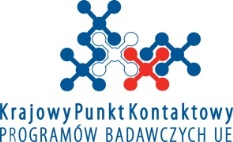 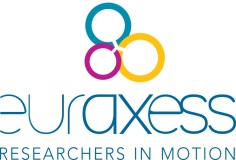 Granty i stypendia GRUDZIEŃ 2018 Aktualne oferty grantów i stypendiów dla naukowców(wg terminów składania wniosków)Granty NCN: Opus, Preludium, Sonnata, Miniatura, Beethoven Termin: 17 grudnia 2018 Dowolny kraj - stypendia EMBO dla naukowców na każdym etapie kariery (medycyna oddechowa) najbliższy termin: 14 stycznia 2019Włochy – stypendia Fundacji Bogliasco dla humanistów i artystówTermin: 15 stycznia 2019 na semestr jesiennie i 15 kwietnia 2019 na semestr letni Polska – finansowanie post magisterskich studiów w Collage of Europe w NatolinieTermin: 16 stycznia 2019FNP – nagrody Fundacji na Rzecz Nauki PolskiejTermin: 21 stycznia 2019Różne kraje – stypendium dla doktorantów (do 27 lat); biomedycyna; Termin: 1 lutego 2019Europa – ERC Consolidator Grant – dla naukowców 7-12 lat po doktoracieTermin: 7 lutego 2019 Francja (Centre-Val de Loire) – stypendia dla doktorów i profesorówTermin: 7 lutego 2019 Kraje Grupy Wyszehradzkiej, Partnerstwa Wschodniego, Bałkany – stypendia dla doktorantów i osób po doktoracie Termin: 15 marca 2019Włochy (Rzym) - stypendia dla doktorantów (kultura rzymska) Termin: 15 marca 2018; Turcja – stypendia na badania, wykłady, konferencje aplikacje przyjmowane non-stopEuropa – EMBO: 2-letnie stypendia podoktorskie wnioski przyjmowane są cały rokDowolny kraj - stypendia European Molecular Biology Organisation dla naukowców na każdym etapie kariery aplikacje przyjmowane non-stop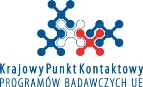 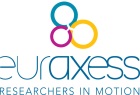 